Fullfärg T5 fluorescerande lysrör RA90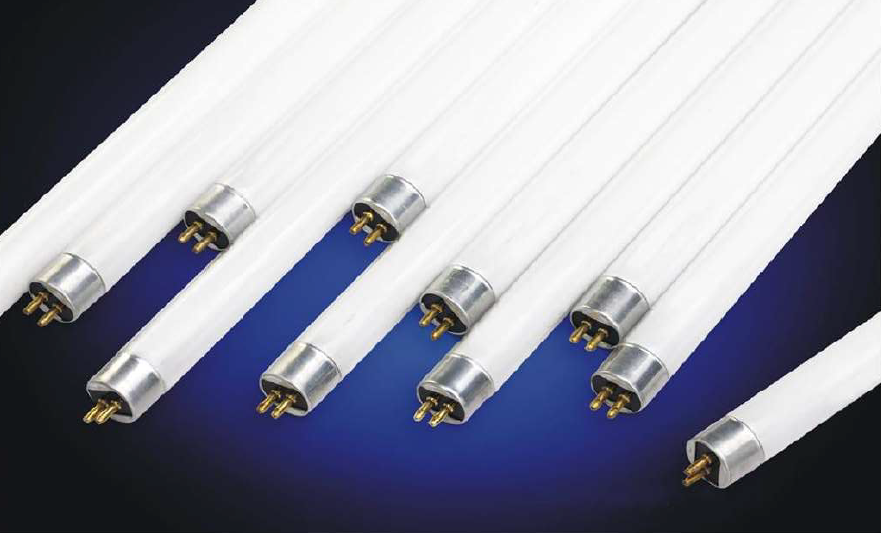 Fullfärg T5 fluorescerande lysrör är special variant på T5 HE men med högre RA (RA90). Röret finns i effekter och längder enligt nedan:Övrig information densamma som för T5 HE enligt nedan.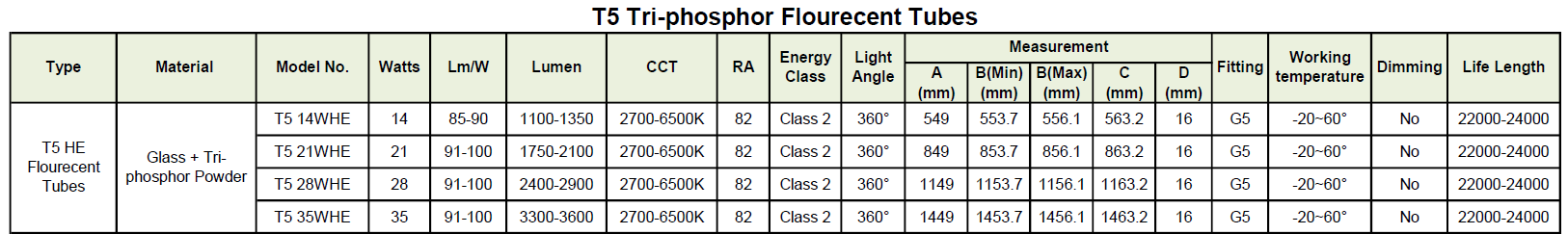 Effekt (W) Längd (mm)21549281149351449